Maths
Mon-FriShould be done in orderDaily counting from any number forwards and backwards.         Counting in 2’s, 5’s and 10’s      Practise writing numbers 1-20 in words.Daily counting from any number forwards and backwards.         Counting in 2’s, 5’s and 10’s      Practise writing numbers 1-20 in words.Daily counting from any number forwards and backwards.         Counting in 2’s, 5’s and 10’s      Practise writing numbers 1-20 in words.Daily counting from any number forwards and backwards.         Counting in 2’s, 5’s and 10’s      Practise writing numbers 1-20 in words.Daily counting from any number forwards and backwards.         Counting in 2’s, 5’s and 10’s      Practise writing numbers 1-20 in words.Maths
Mon-FriShould be done in orderMonday Money word problems.Two activity sheets to complete.All work sheets can be found below this table on the web page.Tuesday10 more and 10 lessTwo activity sheets to complete. WednesdayWhat happens when?Two activity sheets to complete.ThursdayMultiplication Work through the powerpoint then complete the activity worksheet.FridayProblem Solving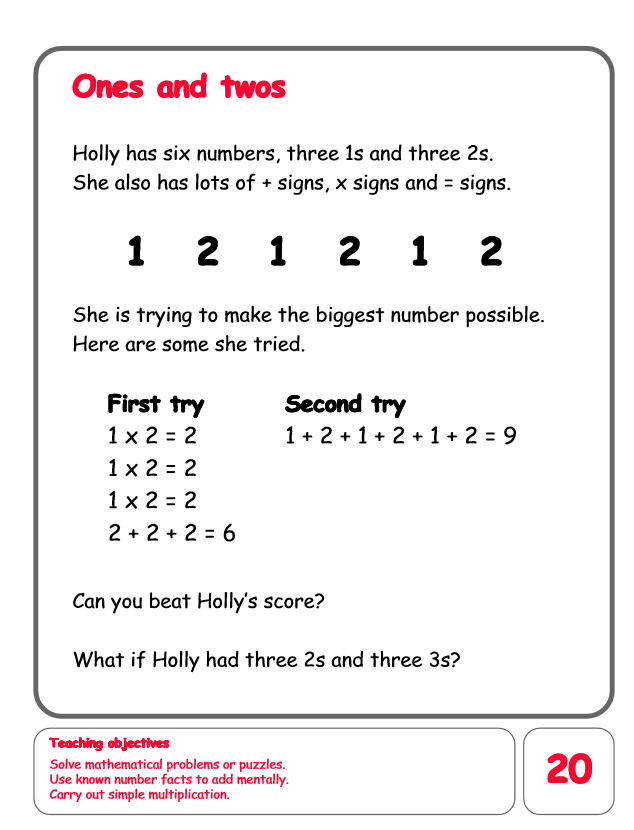 English
Mon-Fri
Choose one-a-day.
Daily Reading, Phonics ( Practise Phase 3 and  Phase 5 sounds) and spelling practice ( Spellings- Common exception words and the days of the week )       Phonics game 2DO task on Purple MashDaily Reading, Phonics ( Practise Phase 3 and  Phase 5 sounds) and spelling practice ( Spellings- Common exception words and the days of the week )       Phonics game 2DO task on Purple MashDaily Reading, Phonics ( Practise Phase 3 and  Phase 5 sounds) and spelling practice ( Spellings- Common exception words and the days of the week )       Phonics game 2DO task on Purple MashDaily Reading, Phonics ( Practise Phase 3 and  Phase 5 sounds) and spelling practice ( Spellings- Common exception words and the days of the week )       Phonics game 2DO task on Purple MashDaily Reading, Phonics ( Practise Phase 3 and  Phase 5 sounds) and spelling practice ( Spellings- Common exception words and the days of the week )       Phonics game 2DO task on Purple MashEnglish
Mon-Fri
Choose one-a-day.
 Non-fiction writingTo research and write five or more facts about your favourite wild animal. Grammar, Punctuation  and SpellingOrdering given sentences.Read through the powerpoint.Then complete worksheets. ComprehensionRainforest Comprehensionhttps://content.twinkl.co.uk/resource/c5/e8/t-l-9586-ks1-rainforests-differentiated-reading-comprehension-activity-_ver_1.pdf?__token__=exp=1591306675~acl=%2Fresource%2Fc5%2Fe8%2Ft-l-9586-ks1-rainforests-differentiated-reading-comprehension-activity-_ver_1.pdf%2A~hmac=957a05c5498a59b6f45477306f92dbc54cb97101ccfa42efd74307714a144e7aThursday and FridayRye WritersRye-Writers is best done on consecutive days.  You can also choose when to do the 2 sessions could be on the same day, just do 2 curriculum subjects on the other day.This week we would like you to read through the story powerpoint of Little Red Riding Hood. Then create a comic strip to retell the story. Thursday and FridayRye WritersRye-Writers is best done on consecutive days.  You can also choose when to do the 2 sessions could be on the same day, just do 2 curriculum subjects on the other day.This week we would like you to read through the story powerpoint of Little Red Riding Hood. Then create a comic strip to retell the story. Curriculum
Choose one-a-day.SciencePlease read through the powerpoint.Activity 1: Children to sort animals according to whether they are carnivore, herbivore or omnivore on a Venn diagram https://content.twinkl.co.uk/resource/1f/fa/t-sc-054-omnivore-carnivore-or-herbivore-venn-diagram-sorting-activity-sheet-_ver_2.pdf?__token__=exp=1591307152~acl=%2Fresource%2F1f%2Ffa%2Ft-sc-054-omnivore-carnivore-or-herbivore-venn-diagram-sorting-activity-sheet-_ver_2.pdf%2A~hmac=f1051e7f6f0766e5f7ea34fd14781e545fab11b5836a1dac808ba2f774afb3c1Activity 2. Around the house scavenger hunt. https://content.twinkl.co.uk/resource/d2/2f/t-sc-2549922-around-the-house-scavenger-hunt_ver_3.pdf?__token__=exp=1591307275~acl=%2Fresource%2Fd2%2F2f%2Ft-sc-2549922-around-the-house-scavenger-hunt_ver_3.pdf%2A~hmac=351443e6ca9da2eb6d090c425aa28dd3044b64c5a7aa6d214c05d089326ee760PSHESun SafetyRead through the powerpoint.Activity: Design a sun safety poster.https://content.twinkl.co.uk/resource/37/52/t-t-2546790-sun-safety-poster-design-activity-sheet.pdf?__token__=exp=1591366561~acl=%2Fresource%2F37%2F52%2Ft-t-2546790-sun-safety-poster-design-activity-sheet.pdf%2A~hmac=feb0569fce9b1df361ec935c610307c0da2d0f547a67f0b99dddad86a2ebdfe2ICTPurple Mash 2Do Task – Choose a minibeast and write a caption to describe it. Purple Mash 2Do TaskMusic Drag and drop sounds into the grid: explore harmony and build up musical scores.ArtCreate your own lion picture. Draw, colour, paint or collage a picture of a lion.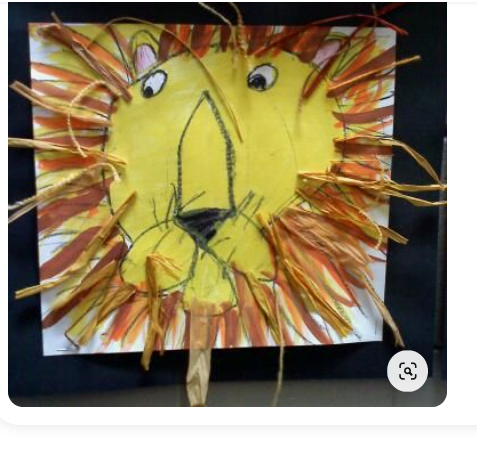 STEMMake a bird feeder.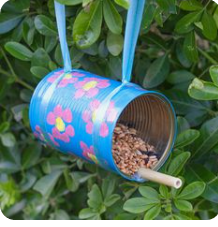 